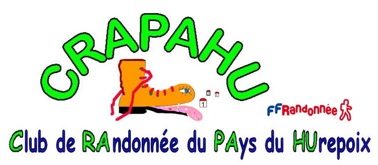 POUVOIR POUR L’ASSEMBLEE GENERALE de CRAPAHU du dimanche 6 février 2022Nom : …………………………………Prénom : ……………………………	Adresse : ………………………………………………………………………	Donne pouvoir à : Nom : ……………………….		Prénom : ……………………							A Limours le : ….../…...../…………IMPORTANT : vous pouvez transmettre le pouvoir signé : 
	par mail à crapahu.limours@gmail.com jusqu’au vendredi 4 février2022
	par courrier déposé à la Mairie de Limours jusqu’au jeudi 3 février 2022Ou voter lors de notre Assemblée Générale----------------------------------------------------------------------------------------------------------------------------POUVOIR POUR L’ASSEMBLEE GENERALE de CRAPAHU du dimanche 6 février 2022Nom : …………………………………Prénom : ……………………………	Adresse : ………………………………………………………………………	Donne pouvoir à : Nom : ……………………….		Prénom : ……………………							A Limours le : ….../…...../…………IMPORTANT : vous pouvez transmettre le pouvoir signé : 
	par mail à crapahu.limours@gmail.com jusqu’au vendredi 4 février2022
	par courrier déposé à la Mairie de Limours jusqu’au jeudi 3 février 2022Ou voter lors de notre Assemblée GénéraleBon pour pouvoir : Signature du mandantPouvoir accepté : Signature du mandataireBon pour pouvoir : Signature du mandantPouvoir accepté : Signature du mandataire